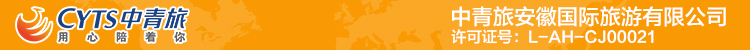 新畅游长隆纯玩4日游行程单新畅游长隆纯玩4日游行程安排费用说明其他说明产品编号YXJQGDCL01004出发地安徽省-合肥市目的地广东省-广州市行程天数4去程交通无返程交通无参考航班合肥南——广州南G637合肥南——广州南G637合肥南——广州南G637合肥南——广州南G637合肥南——广州南G637产品亮点无无无无无产品介绍时间时间时间时间时间D1D1行程详情各地——广州全国各地抵达广州机场/广州火车站；用餐早餐：X     午餐：X     晚餐：X   住宿广州D2D2行程详情珠海长隆-海洋王国早餐于酒店内享用用餐早餐：酒店早餐     午餐：X     晚餐：X   住宿广州D3D3行程详情广州长隆景区-动物世界早餐于酒店内享用用餐早餐：酒店早餐     午餐：X     晚餐：X   住宿广州D4D4行程详情广州-出发地早餐于酒店内享用用餐早餐：酒店早餐     午餐：X     晚餐：X   住宿无费用包含交通：当地空调旅游车（确保每人一座位）交通：当地空调旅游车（确保每人一座位）交通：当地空调旅游车（确保每人一座位）费用不包含马戏收费标准：（二等票）马戏收费标准：（二等票）马戏收费标准：（二等票）退改规则前6 ~ 4日(含)	收取总费用20%	保险信息《中国公民国内旅游文明行为公约》